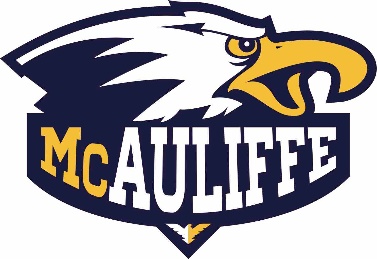 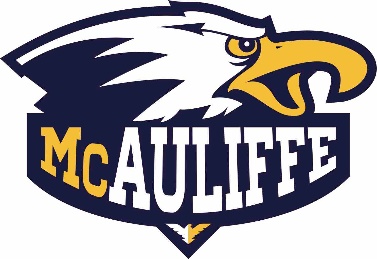 October 3rd –Picture MAKE UP DAY! During PE classesDay of Awesomeness on October 3rd! Students who raised $60 or more will be issued a wrist band to attend the DAY OF AWESOMENESS! Thanks for raising funds to support our school activities and programs!Calling ALL Dancers: Dance Intensive @LAHS 9/30-11/8: Go to LAEF4kids.org/programs for more informationFriday, October 11, the Make a Wish club will be hosting-“Spiderman- The Homecoming. “ Join us in the MPR after school at 3:30 ; tickets are $3.00 and can be purchased from a club member or at the door.  Preferred seat is an extra $2.00.  Popcorn and snacks a $1.00.  Support the Make a Wish Foundation as we inch closer to granting our 5th wish!  Please see Ms. Miller in Room 26 if you have any questions.Need Extra Help with your assignments? We offer before and after school help at the following times:         Mrs. Martin-RM 24 M-F 7:45-8:30AM 	6th Math: Tues PM: 3:15-3:45 PM 17 /Weds AM: 8:10 RM 33                                                            	WEEK’S CLUB ACTIVITIES: Mondays:							Thursday:TED Talk Club-Mondays 2nd Lunch Rm20       		          American Sign Language 3:10-3:55 Rm 82 	            	   Spelling Bee-2nd Lunch Rm 83 	          		 Drawing, coloring, & Game-1st Lunch Rm 21                   Tuesdays:Code club-3:14-3:55 Rm 37/38		        	           Be the change-Lunch Rm 27	  			     CJSF-2nd Lunch Rm 8                                                                       Science Olympiad-3:10 Rm 13	                              Christian Club-1st Lunch RM 12/2nd lunch Rm 5 		                    Comic Book Club-2nd Lunch Rm 83                                       Wednesday:					   	     Cardio Club-7:55am-Meet a track			         Best Buddies: Get up & Move-2nd Lunch in ODAT	       Harry Potter Club	-2nd Lunch-Rm 83		     	          Be the Change-lunch Rm 27                                  	      	                        Star Wars-lunch Rm 12			                        Get Fit-3:15pm Meet at Track		                    Make a Wish-2nd Lunch Rm 26		                       Best Buddies-1st Lunch Rm 18			      Make a Wish-2nd Lunch Rm 26			            6th Grade Star Wars-1st Lunch Rm 25                  	   Science Olympiad-3:10pm-Rm 13			     Dance Club-1st lunch Rm 73                                                             Office Club-2nd lunch Rm 5	Friday:						         Jazz Heads-3:30 pm Rm 62			     Game Club-2nd Lunch-Rm 16		            ASB/Eagle Sprit- 1st & 2nd Lunch Rm 89                        Math Counts-3:15-4:15pm Rm 41			                                                                                        VSCO 6th Grade Bracelet Club-8:15am Rm 44					                   		    LAEF After School Debate-T/TH –RM 35@ 2:15